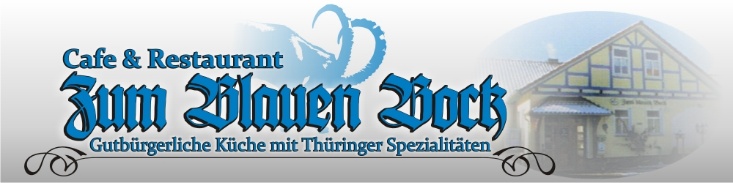 		Außer Haus SpeisekarteTwister Pommes										3,00 €Nuggets											3,50 €Currywurst											3,50 €	Großer Hamburger od. Cheeseburger mit Salat 					4,50 €	Rostbrätel mit Ragout Fin überbacken, Bratkartoffeln u. Salatbeilage	8,50 €Hähnchen Geschnetzeltes mit Brokkoli und Pilzen im Reisnest		8,50 €Rippchen mit Tzazziki od. herzhaftem Gemüse, Steakpommes u.Salat	9,50 €Schnitzel ww.mit Champignons,herzhaftem Gemüse od.2 Eiern Twister Pommes u.Salat	      							12,00 €Roulade mit Thür. Klößen und Rotkohl						12,00 €Entenbruststreifen mit Thür.Klößen und Rotkohl				12,50 €				        Vegetarisch2 Thür. Klöße mit Kräutersaitlingen in Sahnesoße u. Salat		8,00 €	Spätzle Pfanne mit Brokkoli, Pilzen u. herzhaftem Gemüse			8,50 €